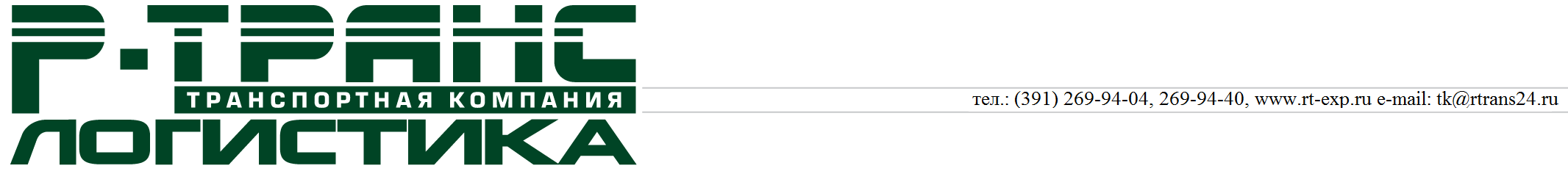 Заявка на автотранспортное экспедирование №_______ от __.___. 20___г.для перевозки груза автомобильным транспортомнаправление (г. _________________ – г. Красноярск)1. Клиент ____________________________________________________________________________ Контактный телефон _________________________________________________________________ Контактное лицо       __________________________________________________________________2. Грузоотправитель  __________________________________________________________________Контактный телефон __________________________________________________________________Контактное лицо          _________________________________________________________________Адрес подачи автомобиля  г. ____________________________________________________________ Дата и  время подачи автомобиля________________________________________________________3. Грузополучатель: ___________________________________________________________________Контактный телефон __________________________________________________________________Контактное лицо       ___________________________________________________________________4. Сведения о грузе:5.  Объявленная ценность (ОЦ): Минимальная оценочная стоимость груза 3000р, если ОЦ превышает минимальную стоимость, просьба прописать верную: ______________ 6. Экспедирование в городе доставки:    Да _________	      Нет________	       Адрес подачи автомобиля ___________________________________________________________________________7. Особые условия перевозки ________________________________________________________________________                                                                     (хрупкий груз, стекло, тепло, объявленная ценность и т.д.)___________________________________________________________________________________________________8. Плательщик и форма оплаты_____________________________________________________________________ ЗАКАЗЧИК НЕСЕТ ПОЛНУЮ ОТВЕТСТВЕННОСТЬ ЗА ДОСТОВЕРНОСТЬ СВЕДЕНИЙ, УКАЗАННЫХ В ЗАЯВКЕ, А ТАКЖЕ ОБЯЗУЕТСЯ ОБЕСПЕЧИТЬ ЭКСПЕДИТОРА СОПРОВОДИТЕЛЬНЫМИ ДОКУМЕНТАМИ НА ГРУЗ (ТОВАРНО-ТРАНСПОРТНЫЕ НАКЛАДНЫЕ, НАКЛАДНЫЕ НА ГРУЗ, СЕРТИФИКАТЫ).Оплату гарантируем,Клиент  ___________________							«____»___________ 20__ года                             (м.п.)